8.10.20Year 3 RE LI: To know the story of the lost sheep from the bible  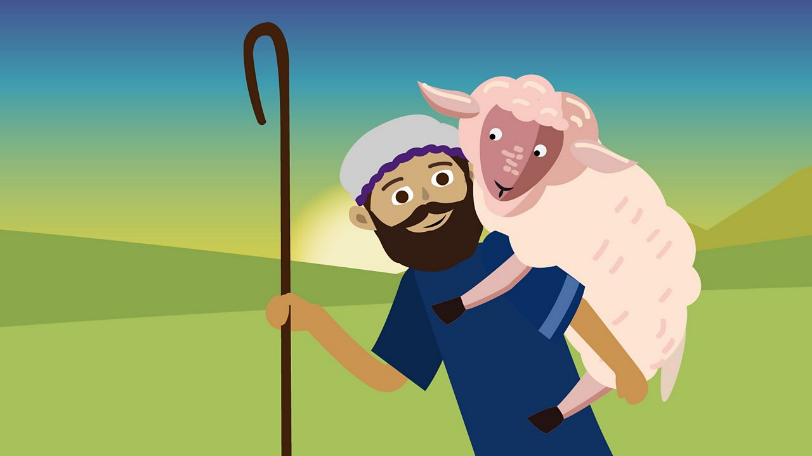 Watch the story of the lost sheephttps://www.youtube.com/watch?v=094upaf4BMEThis story teaches Christians, people make mistakes, god welcomespeople back after their mistakes (these are sometimes called sins in the Bible). God shows forgiveness.Talk to your adult and answer these questions  How many sheep did the shepherd have?Why would the shepherd leave the ninety-nine remaining sheep to go searching for the one that was lost?  What would it feel like to be the lost sheep that the shepherd came to find?  What have you forgiven someone for? Why is forgiveness important in life?Well done for working hard Year 3s!